VÝSTRAHA ČHMÚ

Číslo:  PVI_2018/06

Vydaná: čtvrtek 18.01.2018 11:08  (10:08 UTC)

Na jev: SILNÉ SNĚŽENÍ (VYSOKÝ STUPEŇ NEBEZPEČÍ):
       Pardubický
       Královéhradecký
       Liberecký
       Vysočina
       Jihomoravský
       Zlínský
       Olomoucký
       Moravskoslezský
       od čtvrtka 18.01.2018 11:00  do čtvrtka 18.01.2018 20:00

Na jev: VELMI SILNÝ VÍTR (VYSOKÝ STUPEŇ NEBEZPEČÍ):
       Praha
       Středočeský
       Karlovarský
       Plzeňský
       Pardubický
       Královéhradecký
       Liberecký
       Ústecký
       Olomoucký:(JE,SU,)
       Moravskoslezský:(BR,)
       od čtvrtka 18.01.2018 12:00  do pátku 19.01.2018 03:00

Na jev: ZÁVĚJE (VYSOKÝ STUPEŇ NEBEZPEČÍ):
       Karlovarský od 800 m n.m.
       Pardubický od 800 m n.m.
       Královéhradecký od 800 m n.m.
       Liberecký od 800 m n.m.
       Ústecký od 800 m n.m.
       Olomoucký:(JE,SU,) od 800 m n.m.
       Moravskoslezský:(BR,) od 800 m n.m.
       od čtvrtka 18.01.2018 12:00  do pátku 19.01.2018 03:00

Na jev: SILNÝ VÍTR (NÍZKÝ STUPEŇ NEBEZPEČÍ):
       Jihočeský
       Vysočina
       Jihomoravský
       Zlínský
       Olomoucký:(OL,PV,PR,)
       Moravskoslezský:(FM,KA,NJ,OP,OT,)
       od čtvrtka 18.01.2018 12:00  do pátku 19.01.2018 03:00

Na jev: SNĚHOVÉ JAZYKY (NÍZKÝ STUPEŇ NEBEZPEČÍ):
       Pardubický od 600 m n.m.
       Královéhradecký od 600 m n.m.
       Liberecký od 600 m n.m.
       Vysočina od 600 m n.m.
       Jihomoravský od 600 m n.m.
       Zlínský od 600 m n.m.
       Olomoucký od 600 m n.m.
       Moravskoslezský od 600 m n.m.
       od čtvrtka 18.01.2018 12:00  do pátku 19.01.2018 03:00

Na jev: NÁLEDÍ (NÍZKÝ STUPEŇ NEBEZPEČÍ):
       Pro celou ČR  do 700 m n.m.
       od čtvrtka 18.01.2018 18:00  do pátku 19.01.2018 09:00




S okamžitou platností rušíme minulou výstrahu.


Tato výstraha upřesňuje a doplňuje předchozí výstrahu (2018/05). Prodlužuje
dobu platnosti pro silné sněžení, přidává upozornění na sněhové jazyky a
náledí, pro Plzeňský kraj zvyšuje stupeň nebezpečí ze silného na velmi
silný vítr.

V čerstvém západním proudění postupuje dnes (čtvrtek 18. 1.) přes Německo a
Polsko tlaková níže a s ní spojený okludující frontální systém ovlivňuje
počasí i u nás.

Dnes (18. 1.) se bude v severovýchodní polovině území místy vyskytovat
silné sněžení, které bude postupně v polohách pod 600 m přecházet do deště
se sněhem nebo do deště. Zejména na horách na severu může napadnout až 30
cm nového sněhu.

Během odpoledne 18. 1. od západu významně zesílí vítr. V západních Čechách
a v severní polovině ČR bude vítr velmi silný s nárazy kolem 25 m/s (90
km/h) a na horách kolem 35 m/s (125 km/h). V jižních Čechách, na Vysočině a
na většině území Moravy bude silný vítr dosahovat v nárazech 20 až 25 m/s
(až 90 km/h), na horách kolem 30 m/s (kolem 110 km/h). V noci na pátek (19.
1.) bude vítr slábnout.

Při silném větru se budou v severovýchodní polovině území v polohách nad
600 m místy vytvářet sněhové jazyky, na horách na severu i závěje.
Nejintenzivnější tvorba závějí se očekává ve čtvrtek později odpoledne a
večer. V noci na pátek (19. 1.) bude vítr slábnout a tvorba závějí ustávat.

Dnes (18. 1.) večer a v noci na pátek se opět bude v nižších a středních
polohách místy vytvářet náledí a zmrazky.

Doporučení ke zmírnění následků silného větru:
-Před příchodem větru zajistit okna, dveře, odstranit nebo upevnit volně
uložené předměty, zabezpečit stavební jeřáby apod.
-Nezdržovat se zejména v okolí starších budov, u kterých hrozí stržení
střešní krytiny (tašky, plechy), v blízkosti větších stromů a nechodit do
lesa. Je-li to možné, přečkat nejprudší nárazy větru v uzavřených
prostorách.
-Při řízení auta jet maximálně opatrně a pomalu. Větrné poryvy mohou auto
učinit neovladatelné. To platí i pro prázdné nákladní auto. Sledovat
dopravní zpravodajství.
-Na horách omezit vycházení a nevydávat se zejména do hřebenových partií.
Dodržovat pokyny Horské služby (http://www.horskasluzba.cz).
-Dávat pozor na možnost pádu drátů vysokého napětí. Pokud leží na zemi,
nepřibližovat se k nim.    Doporučení ke zmírnění následků silného sněžení:
-Vzít v úvahu možnost náhlého poklesu dohlednosti a náhlé tvorby sněhové
pokrývky a přizpůsobit tomu rychlost jízdy.
-Na komunikacích možnost vzniku kalamitní situace.
-Sledovat předpověď počasí a dopravní zpravodajství.    Doporučení ke
zmírnění následků tvorby závějí:
-V postižených oblastech možnost vzniku kalamitní situace.
-Při cestování sledovat dopravní zpravodajství a počítat s prodloužením
doby jízdy.
-Při jízdě autem nezapomenout na zimní výbavu, sněhové řetězy a nářadí k
případnému vyproštění vozidla. Je vhodné mít ve vozidle teplé oblečení a
alespoň minimální zásobu nápojů a občerstvení.
-Na horách sledovat informace Horské služby (http://www.horskasluzba.cz) a
dodržovat jejich pokyny.
-Jsou možné komplikace se zásobováním, zdravotnickými službami apod.
Možnost výpadků elektrického proudu.    Doporučení ke zmírnění následků
náledí:
-Lokálně se bude vytvářet náledí nebo zmrazky. Vozovky a chodníky budou
místy kluzké, řidiči a chodci by měli věnovat zvýšenou pozornost místním
podmínkám.



Vydalo: Centrální předpovědní pracoviště ČHMÚ - Praha/Šimandl
       ve spolupráci s VGHMÚř

       http://www.chmi.cz/files/portal/docs/meteo/om/zpravy/index.
html?layout=1
Dobrý den všem ještě jednou,Nyní mi přišlo ještě další upozornění, tentokrát z KŘ Středočeského kraje. Prý je informovala distribuce ČEZ, že může dnes odpoledne z důvodu velmi silného větru, před kterým varovala výstraha ČHMÚ, dojít k ohrožení zranitelného vedení vysokého a nízkého napětí a může docházet k velkému počtu poruch a tím pádem bezproudí u velkého počtu odběrných míst. Tak informace především pro Vás, abyste byli informovaní předem.Případně pokud chcete, můžete informovat obyvatele např. SMS systémem, anebo informaci umístit na web, abyste předešli dotazům a nespokojenosti občanů.Přeji nám, aby problémy byly minimální.Pěkný den,                  Bc. Kateřina Beránková - krizové řízení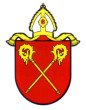                   Městský úřad Mnichovo Hradiště                  Kancelář vedoucího úřadu                  Masarykovo nám. 1, 295 21 Mnichovo Hradiště                  katerina.berankova@mnhradiste.cz                  Tel: 725 805 641, 326 776 609